CURRICULUM VITAE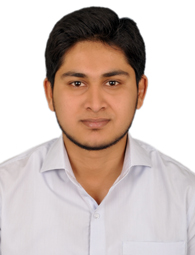 TAHER					Mechanical EngineerHYDERABAD, INDEmail: -taher.383535@2freemail.com 	CAREER OBJECTIVELooking for a challenging and demanding position of Mechanical Design Engineer for a growth oriented Electro -Mechanical consulting/contracting/construction organizations where there is ample scope for individual and organizational growth.EDUCATIONAL QUALIFICATIONBachelor’s degree in Mechanical Engineering, Jawaharlal Nehru Technological University (JNTU), Hyderabad, India.COMPUTER PROFICIENCYWorking knowledge ofMechanical Software: HAP, Duct sizer, pipe sizer.MS Office ExcelMS Office WordAutoCADTRAINING CERTIFICATION:MEP- Mechanical HVAC CERTIFIED EngineerFrom “TAIBA ENGINEERING  CONSULTANTS”, Approved by the Government of INDIA.WORK EXPERIENCE:-Since (Feb 2017 to Apr 2018)Company – MANAKH ELECTROMECHANICAL WORKS L.L.C-RAK-UAEPosition– Mechanical Design & Estimation Engineer.Contractor– MANAKH MEP Contractor, RAK-UAESince (Nov 2015 to Nov 2016)Company –“TAIBA ENGINEERING CONSULTANTS”, IndiaPosition–Mechanical Design Engineer.Consultant–  TEC  Consultants, Hyderabad, IndiaJOBRESPONSIBILITIESReviewing the design/shop drawing.Heat Load Calculations as per the standards.Selection of HVAC Equipments.Fresh Air Calculations.Toilet Exhaust System.Car Parking Ventilation& Fresh Air System Design.On Site Responsibility.Preparation of Single Line Diagrams for the complete project work.Duct calculation.Making Heat Load Summary as per the Dubai Municipality.Making Estimation of Project.Calculating number of Diffusers, Grills, and Number of AC Units & All Other Equipment’s used in the project.Handled complete responsibilities of preparing. HVAC drawings and handling all the related activities from submission to Approval of drawings.SKILLS:Self-motivated.Problem solving skills.Can handle work under pressure.Positive attitude.Quick learner.Hard working.Self-Starter.Target Oriented.PROJECT INVOLVED:6 nos G+2 Villa’s at Mirdif Plot No.2517053. UAEB+G+ 1 Villa at Jumeira First Plot No.3322954. UAEB+G+1+R Luxury Villa at Al-Mamzar Plot No. MA.B.091 . UAEB+G+1+R Luxury Villa at Al-Mamzar Plot No. MA.B.097 . UAEG+1 Residential Villa at Wadi Alsafa 5 Plot No.648-7279 . UAEB+G+1 Villa at Jumeira 1st Plot No. 3322914 . UAECollege Building with B+G+3 (Ductable Air Conditioning). Sreenidhi College BIO-Tech Block Ghatkesar. IndiaMebazz 5th floor Ductable air conditioning. Banjara Hills. IndiaModi Residency VRF System (Site Execution). IndiaPERSONAL DETAILS:-Date of Birth      	:     25th June 1994Nationality		:     Indian	Marital Status		:     BachelorDriving License          :     Valid Indian Driving License   Availability		:     Immediately	Languages         	:     English, Hindi, Urdu, Telugu.I hereby undersign that the above information mention is true &best of my Knowledge